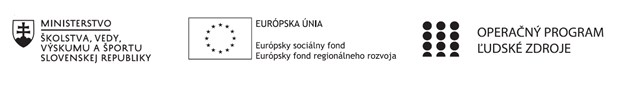 Správa o činnosti pedagogického klubu Príloha:Prezenčná listina zo stretnutia pedagogického klubuPrioritná osVzdelávanieŠpecifický cieľ1.1.1 Zvýšiť inkluzívnosť a rovnaký prístup ku kvalitnému vzdelávaniu a zlepšiť výsledky a kompetencie detí a žiakovPrijímateľSúkromná základná škola, Dneperská 1, KošiceNázov projektuNielen doučovanie ale „daco vecej“Kód projektu  ITMS2014+312011R043Názov pedagogického klubu Pedagogický klub učiteľov slovenského jazykaDátum stretnutia  pedagogického klubu26.11.2019Miesto stretnutia  pedagogického klubuZborovňa II. stupňaMeno koordinátora pedagogického klubuMgr. Jana GičováOdkaz na webové sídlo zverejnenej správywww.dneperska.sk/szsprojekt2019Manažérske zhrnutie:Anotácia:Cieľom zasadnutia klubu  je zhodnotiť a porovnať výsledky celoslovenského testovania žiakov 5. ročníka na  II. stupni základnej školy.Kľúčové slová: testovanie zo slovenského jazyka, piaty ročník, problémové úlohyHlavné body, témy stretnutia, zhrnutie priebehu stretnutia:NÚCEMTriedy 5. ročníkaOpatrenia      Téma stretnutia: Testovanie T5    V úvode stretnutia bola stručne predstavená spoločnosť NÚCEM ako štátna rozpočtová organizácia s právnou subjektivitou, ktorá bola zriadená Ministerstvom školstva, vedy, výskumu a športu Slovenskej republiky a jednou z jej základných úloh je aj externé testovanie žiakov 5. a 9. ročníka základných škôl SR. Celoslovenské testovanie žiakov 5. ročníka bolo témou  stretnutia klubu.       Keďže oficiálne výsledky sa školy dozvedia až 20.12.2019 a kompletné výsledkové listiny škôl a jednotlivých žiakov budú školám odoslané v elektronickej podobe až v druhej polovici januára 2020, členky klubu sa pozreli na predbežné výsledky jednotlivých tried piateho ročníka:  5. A – 65,5 % 5. B – 68,5 % 5. C – 70,8 %.     Členky klubu porovnali nielen výsledky jednotlivých tried 5. ročníka, ale podrobnejšie sa pozreli na jednotlivé úlohy – najmä na úlohy, ktoré robili žiakom problémy, resp. ich nezvládli na požadovanej úrovni.     Pri formulovaní opatrení odzneli návrhy na užšiu spoluprácu s kolegyňami 1. stupňa, hlavne s vyučujúcimi 4. ročníka.Závery a odporúčania:     Na základe  predbežných výsledkov celoslovenského testovania žiakov piateho ročníka  dospeli vyučujúce slovenského jazyka a literatúry k záveru, že veľmi dôležité nepodceňovať prípravu na testovanie od začiatku školského roka. Je potrebné úzko spolupracovať s vyučujúcimi 1. stupňa, najmä s vyučujúcimi 4. ročníka. Je dôležité venovať sa rôznym typom cvičných testov, zvýšenú pozornosť venovať úlohám, ktoré žiaci nemajú dostatočne zafixované z 1. stupňa.  Aj takouto formou je možné v budúcnosti zlepšovať výsledky testovania jednotlivcov a  triedy, resp. školy.Vypracoval (meno, priezvisko)Mgr. Jana GičováDátum26.11.2019PodpisSchválil (meno, priezvisko)RNDr. Miriam MelišováDátum29.11.2019Podpis